UNITED STATES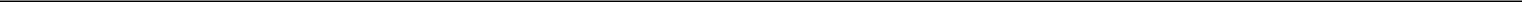 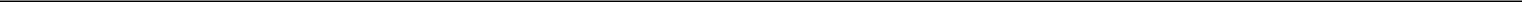 SECURITIES AND EXCHANGE COMMISSIONWashington, D.C. 20549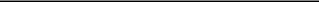 FORM 8-K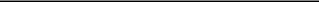 CURRENT REPORTPursuant to Section 13 or 15(d)of the Securities Exchange Act of 1934Date of Report (Date of earliest event reported): July 25, 2018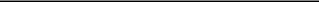 LANTHEUS HOLDINGS, INC.(Exact name of registrant as specified in its charter)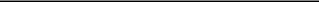 Registrant’s telephone number, including area code: (978) 671-8001Not Applicable(Former name or former address, if changed since last report.)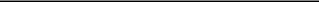 Check the appropriate box below if the Form 8-K filing is intended to simultaneously satisfy the filing obligation of the registrant under any of the following provisions (see General Instruction A.2. below):Written communications pursuant to Rule 425 under the Securities Act (17 CFR 230.425)Soliciting material pursuant to Rule 14a-12 under the Exchange Act (17 CFR 240.14a-12)Pre-commencement communications pursuant to Rule 14d-2(b) under the Exchange Act (17 CFR 240.14d-2(b))Pre-commencement communications pursuant to Rule 13e-4(c) under the Exchange Act (17 CFR 240.13e-4(c))Indicate by check mark whether the registrant is an emerging growth company as defined in Rule 405 of the Securities Act of 1933 (§230.405 of this chapter) or Rule 12b-2 of the Securities Exchange Act of 1934 (§240.12b-2 of this chapter).Emerging growth company ☒If an emerging growth company, indicate by check mark if the registrant has elected not to use the extended transition period for complying with any new or revised financial accounting standards provided pursuant to Section 13(a) of the Exchange Act. ☒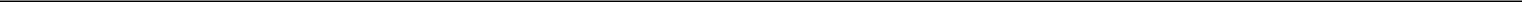 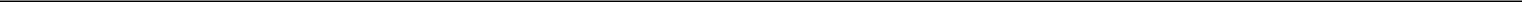 Item 5.02.	Departure of Directors or Certain Officers; Election of Directors; Appointment of Certain Officers; Compensatory Arrangements of Certain Officers.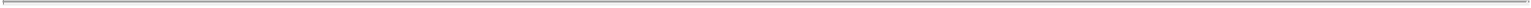 Effective as of July 25, 2018, Lantheus Medical Imaging, Inc. (the “Company”), the operating subsidiary of Lantheus Holdings, Inc., is separating from Timothy Healey, its Senior Vice President, Commercial. A search process is underway for the Company’s next commercial leader.SIGNATURES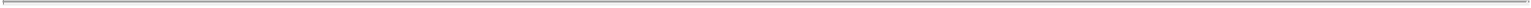 Pursuant to the requirements of the Securities Exchange Act of 1934, the registrant has duly caused this report to be signed on its behalf by the undersigned hereunto duly authorized.LANTHEUS HOLDINGS, INC.Date: July 26, 2018Delaware001-3656935-2318913(State or other jurisdiction(Commission(IRS Employerof incorporation)File Number)Identification No.)331 Treble Cove Road, North Billerica, MA331 Treble Cove Road, North Billerica, MA01862(Address of principal executive offices)(Zip Code)By:/s/ Daniel M. NiedzwieckiName:Daniel M. NiedzwieckiTitle:Vice President, Deputy General Counsel & AssistantSecretary